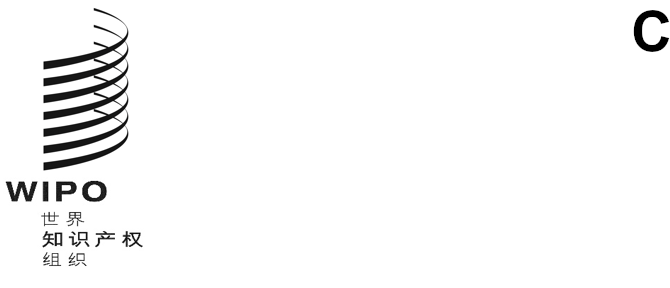 WIPO/GRTKF/IC/42/inf/2原文：英文日期：2022年2月7日知识产权与遗传资源、传统知识和民间文学艺术政府间委员会第四十二届会议
2022年2月28日至3月4日，日内瓦文件提要秘书处编拟的文件一、第四十二届会议的工作文件以下内容系截至2022年2月7日为知识产权与遗传资源、传统知识和民间文学艺术政府间委员会（“委员会”或“IGC”）第四十二届会议编拟的各份文件的提要。其中的每份文件以及任何补充文件一旦完成，将尽快在网站上发布：https://www.wipo.int/meetings/en/details.jsp?meeting_id=‌68408。WIPO/GRTKF/IC/42/1 Prov.2：第四十二届会议议程草案本文件载有拟由委员会处理的议程项目，文件将提交委员会以期通过。WIPO/GRTKF/IC/42/2：认可若干组织与会本文件介绍了向委员会提出申请希望被认可作为临时观察员参加委员会本届会议和今后会议的各组织的名称、联系方式以及宗旨和目标。WIPO/GRTKF/IC/42/3：土著和当地社区的参与：自愿基金产权组织大会于2005年建立了一项“产权组织经认可的土著和当地社区自愿捐助基金”。这一决定是根据文件WO/GA/32/6作出的，之后由产权组织大会于2010年9月修正。文件WO/GA/32/6阐述了基金的目标和运作方式。本文件提及了自愿基金咨询委员会的任命，并提供了秘书处发起的筹资活动有关信息。有关收到的捐助和受益人细节的信息说明，作为文件WIPO/GRTKF/IC/42/INF/4一并印‍发。WIPO/GRTKF/IC/42/4：关于知识产权与遗传资源的合并文件在2018年6月15日至29日举行的第三十六届会议上，IGC决定，根据文件WO/GA/49/21中所载的委员会2018–2019年任务授权和2019年工作计划，将文件WIPO/GRTKF/IC/36/4附件中的案文转送委员会第四十届会议。案文作为文件WIPO/GRTKF/IC/40/6提供给委员会第四十届会议。产权组织大会在2021年决定，委员会将“继续加快其工作，争取就一部（或多部）确保遗传资源、传统知识和传统文化表现形式得到平衡和有效保护的知识产权国际法文书最终达成一致意见，但不预判成果的性质”，并将“利用产权组织的所有工作文件，包括WIPO/GRTKF/IC/40/6、WIPO/GRTKF/IC/40/18和WIPO/GRTKF/IC/40/19，[……]以及成员国的任何其他提案，[……]以及委员会成立的任何专家组和计划4下所开展相关活动的产出”。根据这项决定，为本届会议编拟了文件WIPO/GRTKF/IC/42/4。WIPO/GRTKF/IC/42/5：知识产权、遗传资源和遗传资源相关传统知识国际法律文书草案主席案文2019年4月，2018–2019两年期IGC主席伊恩·戈斯先生编拟了一份“知识产权、遗传资源和遗传资源相关传统知识国际法律文书草案”案文，交IGC审议。委员会在第四十届会议上决定将其作为主席案文纳入工作文件。根据这项决定，为本届会议编拟了文件WIPO/GRTKF/IC/42/5。WIPO/GRTKF/IC/42/6：与遗传资源及相关传统知识有关的数据库资料汇编报告产权组织大会在2017年要求秘书处“编写报告，就有关数据库的工具和活动以及遗传资源和相关传统知识的现有公开制度，汇编和更新各项研究、提案和其他资料，争取查明任何差距”。根据这项决定，为委员会第三十五届会议编写了文件WIPO/GRTKF/IC/35/5，并在做了少量更新后，为委员会第三十六届、第三十七届、第三十八届、第三十九届和第四十届会议编写了文件WIPO/GRTKF/IC/36/5、WIPO/GRTKF/IC/37/8 Rev.、WIPO/GRTKF/IC/38/8、WIPO/GRTKF/IC/39/8和WIPO/GRTKF/IC/40/9。该文件做了少量更新后，将作为文件WIPO/GRTKF/IC/42/6编拟。WIPO/GRTKF/IC/42/7：与遗传资源及相关传统知识有关的公开制度资料汇编报告产权组织大会在2017年要求秘书处“编写报告，就有关数据库的工具和活动以及遗传资源和相关传统知识的现有公开制度，汇编和更新各项研究、提案和其他资料，争取查明任何差距”。根据这项决定，为委员会第三十五届会议编写了文件WIPO/GRTKF/IC/35/6，并在做了少量更新后，为委员会第三十六届、第三十七届、第三十八届、第三十九届和第四十届会议编写了文件WIPO/GRTKF/IC/36/6、WIPO/GRTKF/IC/37/9、WIPO/GRTKF/IC/38/9、WIPO/GRTKF/IC/39/9和WIPO/GRTKF/IC/40/10。该文件做了少量更新后，现作为文件WIPO/GRTKF/IC/42/7重新印发。WIPO/GRTKF/IC/42/8：专利延迟和不确定性的经济影响：美国对于新专利公开要求提案的关切在2018年6月举行的IGC第三十六届会议上，美利坚合众国代表团提交了“专利延迟和不确定性的经济影响：美国对于新专利公开要求提案的关切”。这原载于文件WIPO/GRTKF/IC/36/10。该文件被再次提交第三十七届会议，作为文件WIPO/GRTKF/IC/37/15。该代表团再次将经更新的文件提交第三十八届、第三十九届和第四十届会议，分别作为文件WIPO/GRTKF/IC/38/15、WIPO/GRTKF/IC/39/10和WIPO/GRTKF/IC/40/11。该代表团现再次提交该文件作为本届会议的工作文‍件。WIPO/GRTKF/IC/42/9：关于遗传资源及相关传统知识的联合建议在2012年2月举行的IGC第二十届会议上，加拿大、日本、挪威、大韩民国和美利坚合众国几个代表团提交了一项“关于遗传资源及相关传统知识的联合建议”。该联合建议原载于文件WIPO/GRTKF/IC/20/9 Rev.。该文件被重新提交给IGC第二十三届、第二十四届、第二十六届、第二十七届、第二十八届、第二十九届、第三十届会议、第三十一届、第三十二届、第三十四届、第三十五届、第三十六届、第三十七届、第三十八届、第三十九届和第四十届会议，分别作为文件WIPO/GRTKF/IC/23/5、WIPO/GRTKF/IC/24/5、WIPO/GRTKF/IC/26/5、WIPO/GRTKF/IC/27/6、WIPO/GRTKF/IC/28/7、WIPO/GRTKF/IC/29/5、WIPO/GRTKF/IC/30/6、WIPO/GRTKF/IC/31/5、WIPO/GRTKF/IC/32/6、WIPO/GRTKF/IC/34/9、WIPO/GRTKF/IC/35/7、WIPO/GRTKF/IC/36/7、WIPO/GRTKF/IC/37/12、WIPO/GRTKF/IC/38/10、WIPO/GRTKF/IC/39/13和WIPO/GRTKF/IC/40/15印发。日本、挪威、大韩民国和美利坚合众国四代表团现重新提交该联合建议，作为本届会议的一份工作文‍件。WIPO/GRTKF/IC/42/10：关于使用数据库对遗传资源和遗传资源相关传统知识
进行防御性保护的联合建议在2013年2月举行的IGC第二十三届会议上，加拿大、日本、大韩民国和美利坚合众国几个代表团作为共同提案国提交了一项关于使用数据库对遗传资源和遗传资源相关传统知识进行防御性保护的联合建议。该提案原载于文件WIPO/GRTKF/IC/23/7。该联合建议被重新提交给IGC第二十四届、第二十六届、第二十七届、第二十八届、第二十九届、第三十届会议、第三十一届、第三十二届、第三十四届、第三十五届、第三十六届、第三十七届、第三十八届、第三十九届和第四十届会议，分别作为文件WIPO/GRTKF/IC/24/7、WIPO/GRTKF/IC/26/6、WIPO/GRTKF/IC/27/7、WIPO/GRTKF/IC/28/8、WIPO/GRTKF/IC/29/6、WIPO/GRTKF/IC/30/7、WIPO/GRTKF/IC/31/6、WIPO/GRTKF/IC/32/7、WIPO/GRTKF/IC/34/10、WIPO/GRTKF/IC/35/8、WIPO/GRTKF/IC/36/8、WIPO/GRTKF/IC/37/13、WIPO/GRTKF/IC/38/11、WIPO/GRTKF/IC/39/14和WIPO/GRTKF/IC/40/16印发。日本、大韩民国和美利坚合众国三代表团现重新提交该联合建议，作为本届会议的一份工作文件。WIPO/GRTKF/IC/42/11：关于由产权组织秘书处对避免错误授予专利和遵守现有获取与惠益分享制度的相关措施进行研究的职责范围提案在2013年2月举行的IGC第二十三届会议上，加拿大、日本、大韩民国和美利坚合众国几个代表团提交了一项关于对避免错误授予专利和遵守现有获取与惠益分享制度的相关措施进行研究的职责范围提案。该提案原载于文件WIPO/GRTKF/IC/23/6。该提案由加拿大、日本、大韩民国、俄罗斯联邦和美利坚合众国几个代表团重新提交给IGC第二十四届会议，作为文件WIPO/GRTKF/IC/24/6 Rev.；并由加拿大、日本、挪威、大韩民国、俄罗斯联邦和美利坚合众国几个代表团重新提交给IGC第二十六届、第二十七届、第二十八届、第二十九届、第三十届会议、第三十一届、第三十二届、第三十四届、第三十五届、第三十六届、第三十七届、第三十八届、第三十九届和第四十届会议，分别作为文件WIPO/GRTKF/IC/26/7、WIPO/GRTKF/IC/27/8、WIPO/GRTKF/IC/28/9、WIPO/GRTKF/IC/29/7、WIPO/GRTKF/IC/30/8、WIPO/GRTKF/IC/31/7、WIPO/GRTKF/IC/32/8、WIPO/GRTKF/IC/34/11、WIPO/GRTKF/IC/35/9、WIPO/GRTKF/IC/36/9、WIPO/GRTKF/IC/37/14、WIPO/GRTKF/IC/38/12、WIPO/GRTKF/IC/39/15和WIPO/GRTKF/IC/40/17。文件WIPO/GRTKF/IC/26/7、WIPO/GRTKF/IC/27/8、WIPO/GRTKF/IC/28/9、WIPO/GRTKF/IC/29/7、WIPO/GRTKF/IC/30/8、WIPO/GRTKF/IC/31/7、WIPO/GRTKF/IC/32/8、WIPO/GRTKF/IC/34/11、WIPO/GRTKF/IC/35/9、WIPO/GRTKF/IC/36/9、WIPO/GRTKF/IC/37/14、WIPO/GRTKF/IC/38/12、WIPO/GRTKF/IC/39/15和WIPO/GRTKF/IC/40/17的共同提案国再次提交该提案，作为本届会议的一份工作文件。WIPO/GRTKF/IC/42/12：专利申请中遗传资源和相关传统知识来源的国际公开要求
——对循证方法的贡献瑞士代表团提交了一份题为“专利申请中遗传资源和相关传统知识来源的国际公开要求——对循证方法的贡献”的文件，作为本届会议的一份工作文件。。二、第四十二届会议的信息文件WIPO/GRTKF/IC/42/INF/1：与会人员名单委员会第四十二届会议上将印发一份与会人员名单草案。WIPO/GRTKF/IC/42/INF/2：文件提要本文件是为委员会本届会议的文件提供一份非正式指南而编拟的。WIPO/GRTKF/IC/42/INF/3：第四十二届会议日程安排草案根据委员会在第十届会议上的要求，本文件说明了建议的工作安排，确定了每一议程项目可能的时间安排。本项日程安排草案仅属指示性质，委员会的实际工作安排将由主席及委员会成员根据《议事规则》确定。WIPO/GRTKF/IC/42/INF/4：产权组织经认可的土著和当地社区自愿基金：关于捐助和支助申请的信息说明本文件说明了要求向委员会报告的关于经认可的土著和当地社区自愿基金运作的信息。文件WO/GA/32/6附件所规定的规则，已在大会第三十二届会议上获得批准，并随后由产权组织大会于2010年9月予以修正。具体而言，文件提供了有关已收到或保证提供捐助的信息以及向经认可的土著和当地社区代表提供实际支助的情况。WIPO/GRTKF/IC/42/INF/5：土著和当地社区专家小组通知根据委员会在其第七届会议上作出的一项决定，在委员会随后的每届会议开始时均将举行一次由土著社区成员主持的专家小组会议。在以往举行的33届委员会会议开始时均举行了专家小组会议。每次会议上，土著人民和当地社区的代表都在报告中介绍了与政府间委员会谈判有关的一个具体主题。这些报告可在产权组织网站上查阅：https://www.wipo.int/tk/en/igc/panels.html，也快可以通过产权组织网站的土著门户访问。本文件说明了委员会第四十二届会议专家小组的拟议实务安排。WIPO/GRTKF/IC/42/INF/7：知识产权与遗传资源、传统知识和传统文化表现形式重要词语汇编在第十九届会议上，“委员会请秘书处更新文件WIPO/GRTKF/IC/19/INF/7（‘知识产权与传统文化表现形式重要词语汇编’）、WIPO/GRTKF/IC/19/INF/8（‘知识产权与传统知识重要词语汇编’）以及WIPO/GRTKF/IC/19/INF/9（“知识产权与遗传资源重要词语汇编’）中的词汇，将其合并在单一文件中，并印刷该词语汇编，作为委员会下届会议的一份信息文件”。现将本文件作为词语汇编的同一版本交本届会议。WIPO/GRTKF/IC/42/INF/8：土著人权框架内产权组织遗传资源、传统知识和传统文化表现形式文书草案关键知识产权相关问题技术审查更新在第四十届会议上，委员会要求秘书处在现有资源内，委托一名土著专家更新“关于产权组织遗传资源、传统知识和传统文化表现形式文书草案关键知识产权相关问题的技术审查”（技术审查），该审查在委员会第二十九届会议上作为信息文件提交给委员会。澳大利亚家庭和社区服务部新南威尔士州原住民住房办公室董事内娃·科林斯女士和坦桑尼亚图迈尼大学马库米拉高级讲师兼研究部主任埃利富拉哈·拉尔泰卡先生受委托对技术审查进行了更新。本文件载有技术审查的更新版。WIPO/GRTKF/IC/42/INF/9：关于汇总国家和区域性传统知识和传统文化表现形式知识产权保护专门制度信息的报告产权组织大会在2019年要求要求产权组织秘书处“继续收集、汇总并在线提供国家和区域性传统知识和传统文化表现形式知识产权保护专门制度的信息”。根据这项决定，本文件提供了关于汇总国家和区域性传统知识和传统文化表现形式知识产权保护专门制度信息的报告。WIPO/GRTKF/IC/42/INF/10：产权组织传统知识、传统文化表现形式和遗传资源网站上所提供的资源在第二十届会议上，委员会请秘书处编写一份信息文件，简要介绍在产权组织传统知识、传统文化表现形式和遗传资源网站上所提供的资源，以支持和加强观察员参与工作。本文件提供了网站上现有资源的最新信息。[文件完]